MATH 161            Solutions:   quiz v	 Problems 1 – 3 are worth 1 pt each	Hint:  It may be helpful to think about 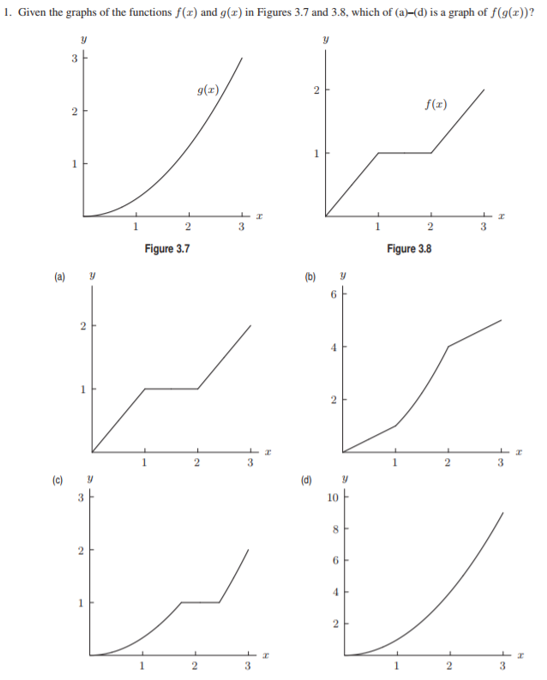 Solution: (c)    Because Now 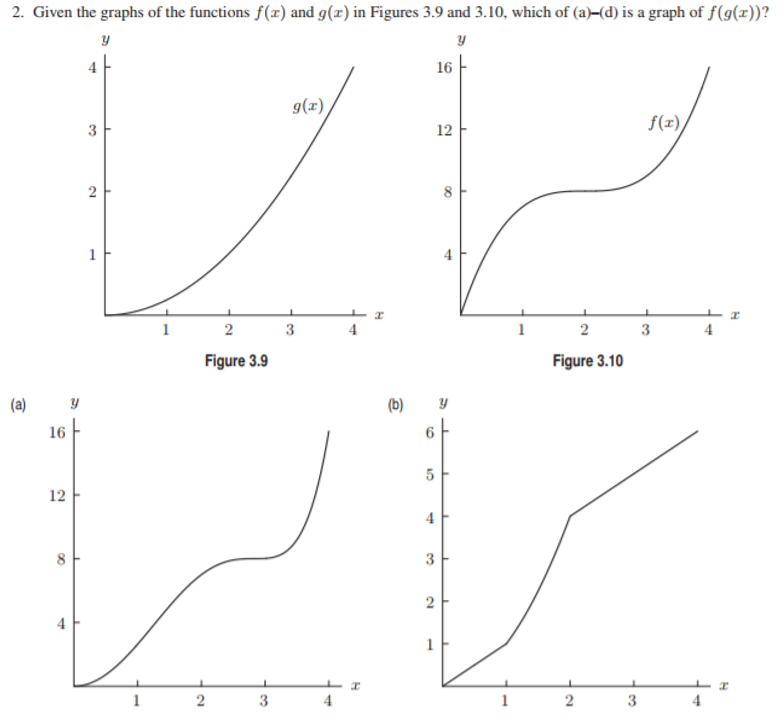 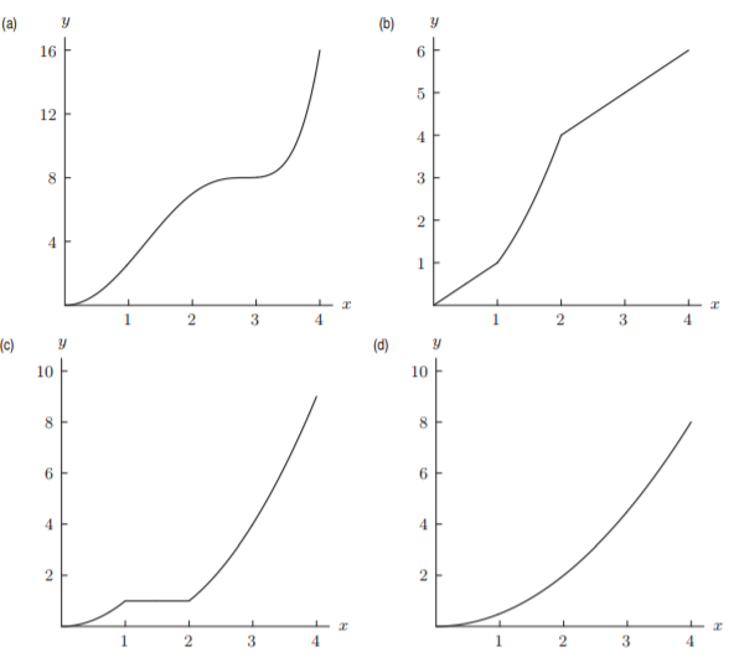 Solution: (a)    Because Now 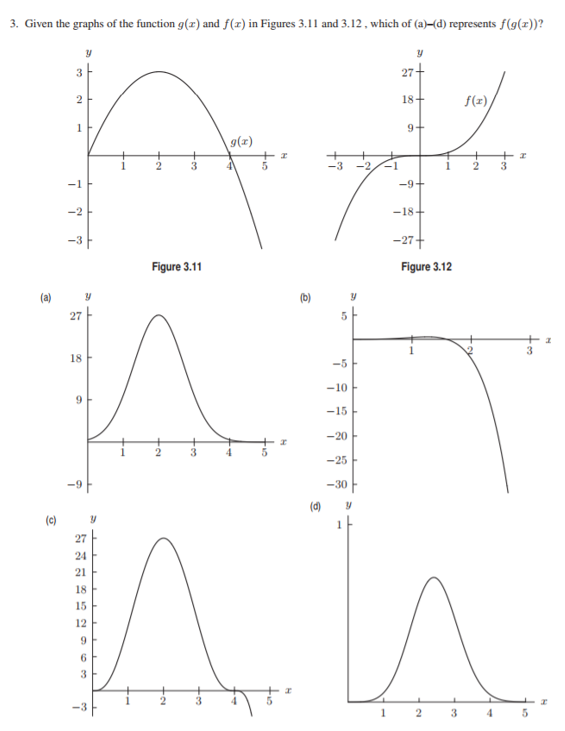 Solution: (c)    Because This happens when x = 0, 2, and 4.    Also, f(g(x)) is negative for x > 4. Alternatively f(g(4)) = f(0) = 0 identifies answer (c).4.  [3 pts each] Find an anti-derivative of each of the following:(a)   1 + 3x2 – 9x5Answer:    3 sin (5x)Answer:    1 +3ex + 4 cos xAnswer:  + 4 sin xAnswer: Answer:   1 + sec2 xAnswer: 5.  [5 pts] Find any and all critical points of the function  Solution:Hence the critical points are x = -3/2 and x = 3/2.  6.  [5 pt each]  Using implicit differentiation, find the equation of the tangent line to the curve y4 + xy = 4 at the point P = (3, 1)Solution:  d/dx (LHS) = d/dx (RHS)Substituting x = 3 and y = 2:       Hence dy/dx = -1/7  and the tangent line is:y – 1 = - (1/7) (x – 3)7.  [3 pts each] Find the derivative of each of the following functions.  You need not simplify.Solution:===   y = arctan(1+e2x)Solution:  Solution:   y = sec(1 + 3ln x)Solution:   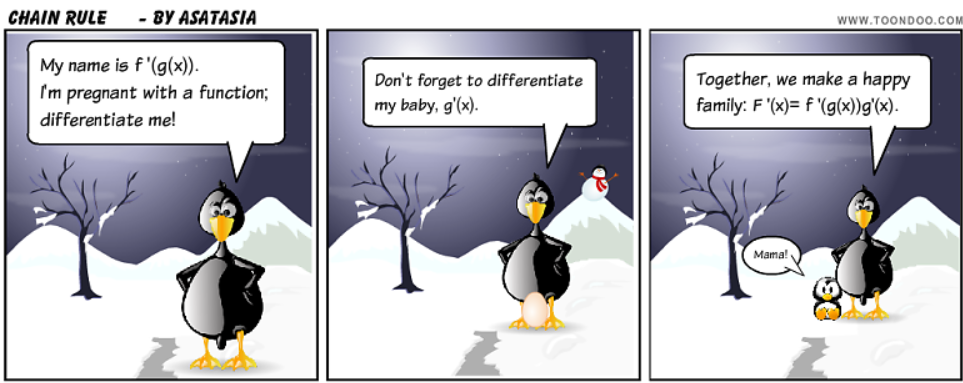 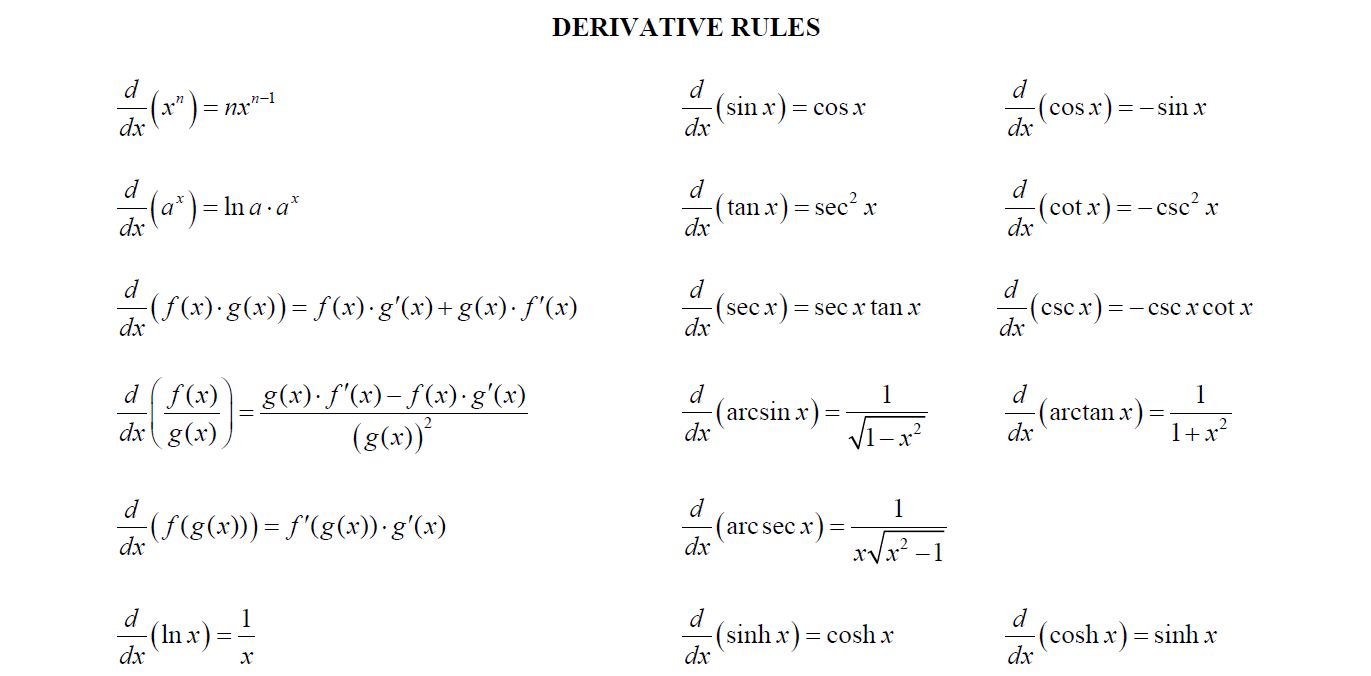 